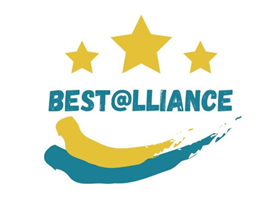 PROGRAMMA ERASMUS+Ambito Istruzione e Formazione Professionale (VET) STAFFMobilità individuale a fini di apprendimento (KA1)PROGETTO « BEST@LLIANCE - European Alliance for WBL and Inclusion: practices and tools to design flexible and tailor-made learning plans »N . 2019-1-IT01-KA102-006997VERBALE DI SELEZIONEI.I.S. “A. Cecchi” – Pesaro (PU)DENOMINAZIONE ATTIVITÀ: «BEST@LLIANCE - European Alliance for WBL and Inclusion: practices and tools to design flexible and tailor-made learning plans »N° PARTECIPANTI PREVISTI: 4REQUISITI RICHIESTI DAL BANDO DI SELEZIONEINSEDIAMENTO DELLA COMMISSIONE Luogo e data: a) Candidature pervenute: 	xxx				Paesi di destinazione = FRANCIA a.1  delle quali sono risultate AMMISSIBILI: 	xxx	                 b.2  delle quali sono risultate NON AMMISSIBILI:	xxxb) Criteri di selezionec) Definizione ammessi al progettoVisto dei componenti della CommissioneLuogo e data                                                                                                  Il Responsabile del procedimentoLa selezione è stata fatta tramite l’analisi dei form di candidatura e dei curricula pervenuti.I criteri di selezione sono stati: Livello di conoscenza della lingua inglese: massimo 20 punti;Esperienze professionali nell’ambito dell’Alternanza Scuola Lavoro, WBL, Mobilità internazionale, Inclusione già svolte in Italia e/o all’estero: massimo 10 punti;Esperienze di formazione nell’ambito dell’Alternanza Scuola Lavoro, WBL, Mobilità internazionale, Inclusione già svolte in Italia e/o all’estero: massimo 10 punti;Motivazioni e aspettative personali rispetto alle attività di mobilità previste: massimo 10  punti;I punti da attribuire complessivamente sono quindi fino ad un massimo di 50.PAESE DI DESTINAZIONEFRANCIAFRANCIANOME E COGNOMEPUNTEGGIOESITONOME E COGNOMEFIRMA